                                                                 2 octobre 2016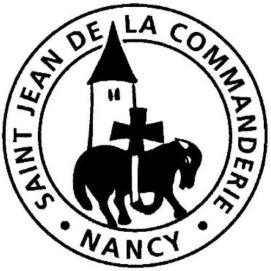 						        27ème dimanche CL’espérance au cœurIl y a de l’impatience dans l’air. Le prophète Habacuc se fait porte-parole de l’appel au secours de son peuple face au silence de Dieu (1ère  Lecture). Et les Apôtres, un peu décontenancés par les exigences de Jésus entendues ces derniers temps, le supplient : « Augmente en nous la foi ! » (Évangile). Écoutons alors les réponses qui nous sont données : « Ne fermez pas votre cœur » (Ps 94), écoutez la Parole. Souvenons-nous du « don gratuit » reçu de Dieu lors de notre baptême (2ème Lecture) et acceptons d’être interrogés sur la qualité de notre vie de foi : sommes-nous serviteurs de nos frères ? Sommes-nous fidèles dans l’amour ? Si l’espérance t’a fait marcher – G 2131. Si l’espérance t’a fait marcher plus loin que ta peur (bis),Tu auras les yeux lavés. Alors tu pourras tenir jusqu’au soleil de    Dieu.2. Si la colère t’a fait crier ‘Justice pour tous’ (bis),    Tu auras le cœur blessé. Alors tu pourras lutter avec les opprimés.3. Si la misère t’a fait chercher aux nuits de la faim (bis),Tu auras le cœur ouvert. Alors tu pourras donner le pain de pauvreté.1ère Lecture : Ha 1, 2-3 ; 2, 2-4Le prophète Habacuc ose crier vers Dieu toute la misère de son peuple. Il sait que son Seigneur entend nos misères, nos révoltes. Et d’ailleurs, le Seigneur lui répond en invitant à la patience, à la confiance : « Le juste vivra par sa fidélité ».Psaume 94Habités par la même confiance, ensemble, rendons grâce, chantons le Seigneur qui nous aime.Aujourd’hui, ne fermons pas notre cœur mais écoutons la voix du Seigneur.Venez, crions de joie pour le Seigneur,                                                                                               Acclamons notre Rocher, notre salut !Allons jusqu’à lui en rendant grâce, Par nos hymnes de fête, acclamons-le !Entrez, inclinez-vous, prosternez-vous,Adorons le Seigneur qui nous a faits.Oui, il est notre Dieu ;Nous sommes le peuple qu’il conduit.Aujourd’hui écouterez-vous sa parole ?« Ne fermez pas votre cœur comme au désertOù vos pères m’ont tenté et provoqué, Et pourtant, ils avaient vu mon exploit. »2ème Lecture : 2 Tim 1, 6-8. 13-14Au début de sa 2ème lettre, St Paul appelle son disciple à prendre appui sur le Seigneur et sur son Esprit.Acclamation Alléluia !La parole du Seigneur demeure pour toujours ;C’est la Bonne Nouvelle qui vous a été annoncée.Alléluia !Évangile : Lc 17, 5-10La foi n’est pas la solution magique ou naïve à tout. Elle est confiance, fidélité à Jésus-Christ, source de vie et salut du monde. Comme lui, soyons serviteurs de nos frères.Prière des FidèlesUnissons nos cœurs dans une même foi. Unissons nos voix pour confier au Seigneur tous ses enfants de la terre.En ces temps troublés qui jettent sur les routes migrants et réfugiés, comme le prophète, nous te confions le cri de ces exclus. R/R/ 	Entends nos prières, entends nos voix.		Entends nos prières monter vers toi.	En ce temps de manque de prêtres, prions pour que l’appel du Seigneur soit entendu    par des cœurs qui écoutent. R/En ces temps de changements permanents, prions pour les personnes âgées qui nous  donnent le témoignage de leur fidélité, de leur foi et de leur sérénité dans les épreuves. R/En ce temps de rentrée des catéchismes, prions pour les catéchistes afin qu’avec l’aide de l’Esprit Saint, les enfants grandissent dans la foi. R/Tu es, Seigneur, le Dieu fidèle. Et ta Parole est notre joie. Dans ta tendresse, exauce les prières que nous t’adressons pour tous nos frères, toi qui nous aimes pour les siècles des siècles.CommunionTenons en éveil la mémoire du Seigneur – Y 243-11.	Notre Dieu fait toujours ce qui est bon pour l’homme.	        Alléluia, bénissons-le !Il engendre le corps des enfants de sa grâce.                              Alléluia, bénissons-le !Pour lui rendre l’amour dont il aime ce monde, R/R/	Tenons en éveil la mémoire du Seigneur : Gardons au cœur le souvenir de ses merveilles !2.	Notre Dieu a voulu voir en nous son image.	                               Alléluia, bénissons-le ! Sa tendresse nous dit de rechercher sa face.			 Alléluia, bénissons-le !Pour lui rendre la joie dont l’Église est heureuse, R/3.	 Notre Dieu nous choisit pour sa Bonne Nouvelle.			 Alléluia, bénissons-le !Il suscite partout des énergies nouvelles.					 Alléluia, bénissons-le !Pour lui rendre la vie qu’il nous donne à mains pleines, R/4.	Notre Dieu nous permet de chanter sa louange.				 Alléluia, bénissons-le ! Écoute son Fils dans le cri de nos hymnes.					 Alléluia, bénissons-le !Pour lui rendre la vie qu’il nous donne à mains pleines, R/